ZAOKRUŽI VEĆU ŽIVOTINJU.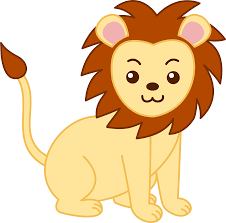 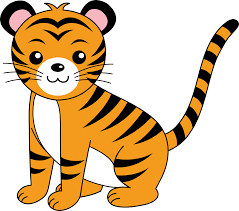 
ZAOKRUŽI UŽI OBJEKT.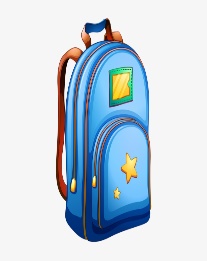 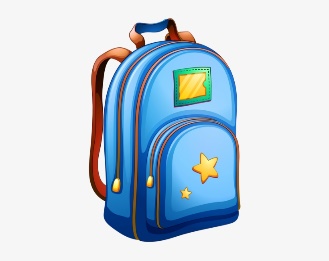 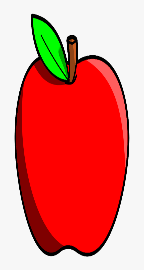 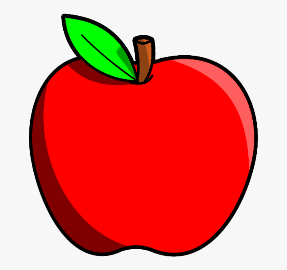 ZAOKRUŽI VIŠU OSOBU.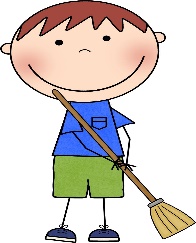 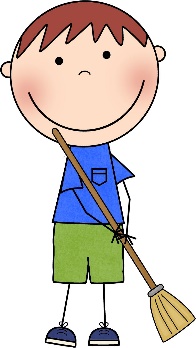 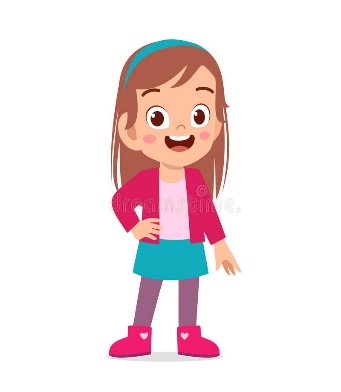 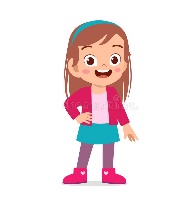 